СТРАНИЧКА УПОЛНОМОЧЕННОГО ПО ЗАЩИТЕ ПРАВ УЧАСТНИКОВ ОБРАЗОВАТЕЛЬНОГО ПРОЦЕССА                      МКДОУ «ДЕТСКИЙ САД № 3 «ВАСИЛЁК» СТАНИЦА ПРЕГРАДНАЯ»                                                                                          Страничка Уполномоченного по правам ребенка
Об Уполномоченном  по правам ребёнка  в  ДОУ.Уполномоченный по правам ребёнка Муниципального  казённого дошкольного образовательного  учреждения «Детского  сада № 3 «Василёк» ст. Преградная»  избран в целях усиления гарантий защиты прав и достоинства воспитанников и восстановления нарушенных прав ребёнка.В своей деятельности Уполномоченный руководствуется общепризнанными принципами и нормами международного права,  Конвенцией ООН  о правах ребёнка, Конституцией РФ,  федеральным и региональным законодательством, направленным на защиту прав и интересов ребенка, Уставом образовательного учреждения и настоящим Положением.Уполномоченный по правам ребёнка в МКДОУ «Детский сад № 3 «Василёк» ст. Преградная»:- Проводит личный приём родителей воспитанников;- Рассматривает жалобы и заявления родителей воспитанников;- Содействует разрешению конфликта путём конфиденциальной процедуры;- Определяет защиту законных интересов воспитанника;- Участвует в восстановлении нарушенных прав ребёнка;- Вносит предложения администрации МКДОУ о проведении дисциплинарного расследования деятельности участников образовательного процесса.Уполномоченный не вправе разглашать, ставшие ему известными в процессе выяснения, сведения без согласия заявителяУполномоченный по правам ребенка Муниципального казённого  дошкольного образовательного учреждения «Детский сад № 3 «Василёк» ст. Преградная»  избран в целях усиления гарантий защиты прав и достоинств воспитанников и восстановления нарушенных прав ребенка.В своей деятельности Уполномоченный руководствуется международной Конвенцией о правах ребенка, Конституцией РФ, Уставом образовательного учреждения.Уполномоченный по правам ребенка:-проводит личный прием родителей воспитанников;-содействует разрешению конфликта путем конфиденциальной процедуры;-определяет защиту законных интересов воспитанника;-участвует в восстановлении нарушенных прав ребенка;-уполномоченный не вправе разглашать, ставшие ему известными в процессе выяснения, сведения без согласия заявителя.Общественным уполномоченным по правам ребенка избрана воспитатель:КУЗНЕЦОВА ЕЛЕНА ИВАНОВНАРегламент работы уполномоченного по правам ребенка:Кузнецова Елена Ивановна - уполномоченный по защите прав и законных интересов ребенкателефон: 8(87876) 6-23-91Обращение по личным вопросам:Родители: среда и пятница каждой недели с 9.00 до 14.00 (без предварительной записи).Рассмотрение жалоб:      по мере поступленияПодготовка отчетной документации:    один раз в полгода.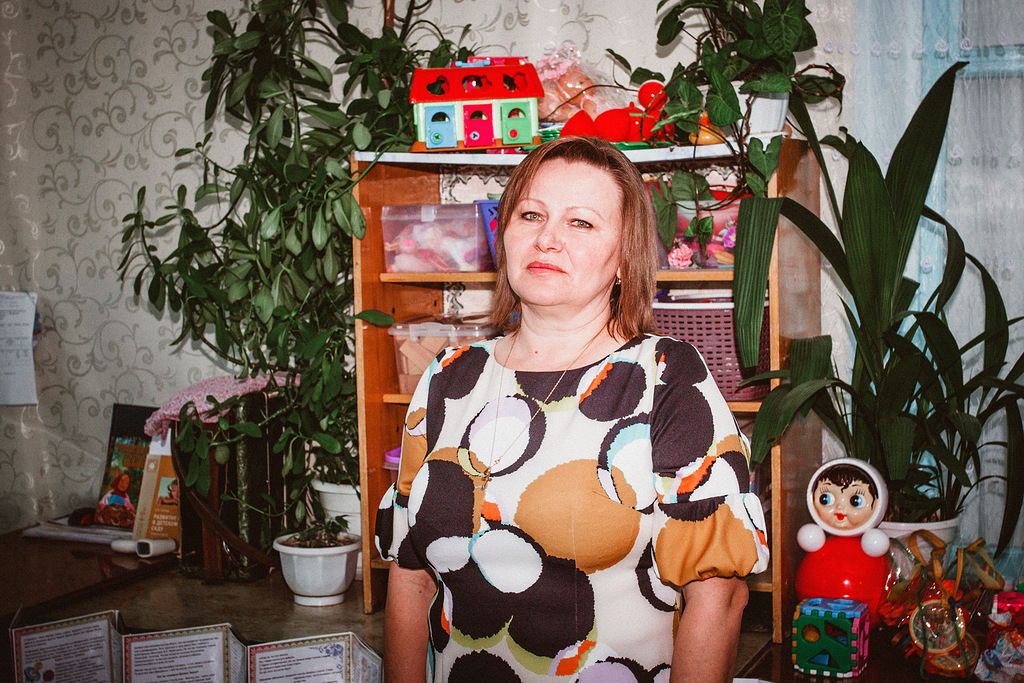 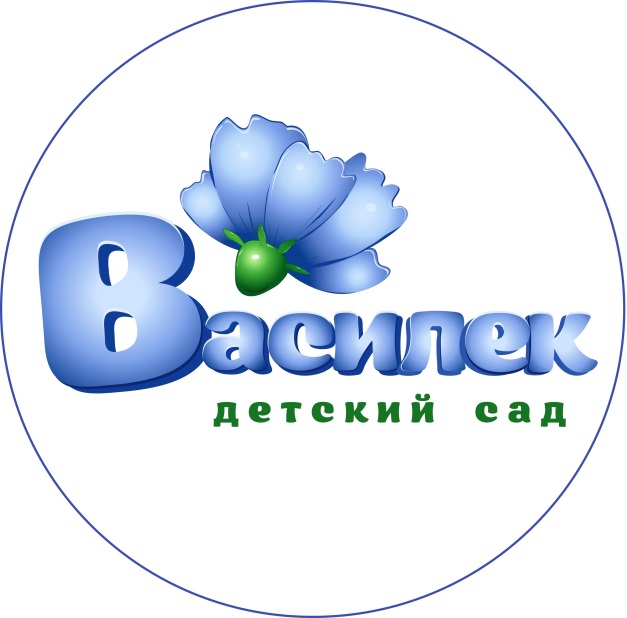 